The U.S. & The World: SS.7.CG.4.3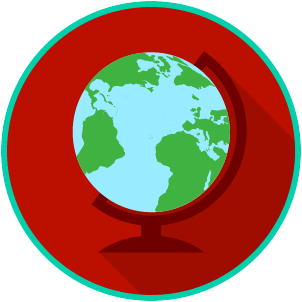 International ConflictsVIDEO VIEWING GUIDE #2Name: 	 Date: 	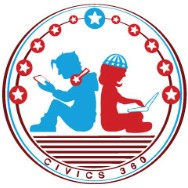 Military Action (Korean War, Vietnam War and the Bay of Pigs) Video #2QuestionList Specific Evidence from the VideoComplete Sentence1. How does ‘military action’ differ from ‘declaring war’?2. Why did the United States become involved in the Korean War?3. What methods did the United States use to deal with the conflict of the Korean War?4. What was the outcome of the Korean War?5. Why did the United States become involved in the Vietnam War?6. What methods did the United States use to deal with the conflict of the Vietnam War?7. What was the outcome of the Vietnam War?8. Why did the United States become involved in the Bay of Pigs Invasion?9. What methods did the United States use to deal with the conflict of the Bay of Pigs Invasion?10. What was the outcome of the Bay of Pigs Invasion?